OBJEK PENELITIANDeskripsi Umum Lokasi PenelitianGambaran Umum MIN MojorejoSejarah Singkat Perkembangan MIN MojorejoMojorejo adalah salah satu desa dari 8 desa yang berada di wilayah Kecamatan Wates. Kecamatan Wates adalah terletak  di Blitar bagian selatan dan bagian paling timur yang berbatasan langsung dengan Kecamatan Donomulyo Kabupaten Malang. Wates berada di luar kota Blitar dan jarak  dengan ibu kota kabupaten adalah kurang lebih 40 km, sedangkan jarak Desa Mojorejo dengan ibu kota Kecamatan adalah kurang lebih 2 km. Di desa inilah letak MIN Mojorejo Kec. Wates Kab. Blitar.Menurut sejarahnya MIN Mojorejo yang sebelumnya adalah MI Mojorejo Wates. Awal mulanya adalah merupakan lembaga pendidikan yang bernaung di bawah Yayasan Hasanudin yang didirikan oleh Bapak H. Sahad Zunaidi bersama-sama dengan tokoh masyarakat yang ada di sekitar Desa Mojorejo. Pendirian Madrasah Ibtidaiyah ini dilandasi pemikiran terkait masih minimnya lembaga pendidikan Sekolah Dasar yang bercirikan agama Islam di wilayah Kecamatan Wates. Pada waktu itu yang ada hanya MI Sidomulyo yang juga didirikan oleh Bapak H. Sahad Zunaidi bersama-sama dengan tokoh masyarakat yang ada di sekitar Desa Mojorejo. Dengan permasalahan di atas, maka para tokoh agama yang berada di Mojorejo Kec. Wates merasa perlu dan punya tanggung jawab untuk segera mendirikan lembaga pendidikan yang bercirikan Islam di wilayah Kecamatan Wates yang tempatnya di wilayah Desa Mojorejo. Akhirnya, pada tahun 1979 berdasarkan SK dari yayasan  No. 02/YPI/IV/SK/81, didirikanlah Madrasah Ibtidaiyah dengan diberi nama MI Mojorejo Wates. Berkat kerja sama antara lembaga dengan BP 3, masyarakat dan bantuan dari pemerintah, akhirnya MI Mojorejo dapat dibangun gedungnya sebanyak 6 lokal yang berdiri di atas areal tanah berukuran kurang lebih 2.330 m2, merupakan tanah wakaf dari Bapak Ahmad Zaini, Bapak Abdul Mungin ( almarhum ), Bapak H. Sahad Zunaidi ( almarhum), dan Bapak Kyai Su`aib ( almarhum). Ini adalah salah satu MI  yang berada di wilayah Kecamatan Wates, sehingga perlahan-lahan, keberadaan lembaga ini semakin mendapat kepercayaan di kalangan masyarakat, sehingga semakin lama lembaga ini semakin maju.Pada tahun 1983  sampai dengan 1994 menjadi MI filial Olak Alen berdasarkan WM.01.02/1763/SK/1983. Kemudian pada tahun 1994, berdasarkan Surat Keputusan Menteri Agama RI WM.01.02/KP.07.6/124/SK/94 tentang Penegerian Madrasah, MI filial Olak Alen saat itu juga berubah statusnya menjadi MIN Mojorejo Kec. Wates Kab. Blitar. Dengan berubahnya status dari Filial ke Negeri, lembaga pendidikan tersebut lebih mendapat kepercayaan dari kalangan masyarakat, sehingga masyarakat semakin tertarik untuk menyekolahkan anaknya untuk melanjutkan pendidikannya ke MIN Mojorejo. Dengan demikian, setiap tahun pelajaran baru MIN Mojorejo dalam menerima pendaftaran peserta didik baru selalu meningkat. Terdapat beberapa hal, pertama sekolah ini didirikan dengan pemikiran mengembangkan nilai-nilai Islam, tak terkecuali siapapun dapat memasukkan anak-anaknya untuk menuntut ilmu di sekolah ini. Kedua, sekolah ini milik Negara yang pengelolaannya dipercayakan kepada aparaturnya untuk kemaslahatan masyarakat di wilayah Kec. Wates Kab. Blitar dan sekitarnya. Sebab pada awal berdirinya MIN Mojorejo hanya diminati oleh sebagian besar siswa lulusan RA ( Raudlatul Atfal ), sedangkan dari lulusan TK  ( Taman Kanak-kanak ), rata-rata enggan untuk menuntut ilmu di sekolah ini sehingga secara kuantitas peserta didik baru mengalami kekurangan. Akan tetapi, saat ini MIN Mojorejo sudah makin diminati masyarakat dari luar Kecamatan Wates, sehingga berimbas pula pada kenaikan kuantitas peserta didik dari tahun ke tahun. Seiring kuantitas jumlah peserta didik bertambah, kualitas pembelajaran di MI Mojorejo juga semakin ditingkatkan. Hal ini terbukti dengan aktifnya para pendidik MI Mojorejo yang mengikuti setiap kegiatan di Kantor Kementerian Agama. Workshop, seminar yang diadakan oleh Kantor Kementerian Agama ataupun yang lainnya selalu ditanggapi positif oleh MI Mojorejo dengan mengirim delegasi agar kemampuan, ketrampilannya penyampaian pembelajaran dapat lebih optimal. Bertambahnya tenaga pendidik juga menjadi sign bahwa kualitas pembelajaran di MI Mojorejo. Baik guru tambahan dari mutasi maupun dari lingkungan sekitar. Pihak sekolah sekolah berupaya keras menggait semua pihak agar pendidikan di MI Mojorejo dapat berjalan kondusif.   Pada awal berdirinya MI Mojorejo ini, jumlah muridnya berkisar    10 – 20 anak, namun kenyataannya sekarang bisa mencapai 370 –380 anak, dengan perincian 50 % berasal dari Kec. Wates dan selebihnya berasal dari luar daerah. Hingga saat ini, MIN Mojorejo memiliki 13 rombongan belajar dengan 13 ruang kelas, dan jumlah ruangan yang tersedia,  sudah memenuhi kapasitas siswa yang ada. Namun dari pihak lembaga bersama-sama dengan Komite Madrasah tetap selalu berusaha untuk berkeinginan menambah lokal yang ada, di samping bantuan dari pemerintah. Mengingat MIN Mojorejo merupakan satu-satunya Madrasah Ibtidaiyah yang berstatus Negeri di Kecamatan Wates. Saat ini MIN Mojorejo sudah memiliki gedung sendiri dengan lantai 2 dan sudah dapat menampung jumlah peserta didik yang ada, dan sudah memenuhi standar untuk digunakan dalam kegiatan pembelajaran.Demikian gambaran singkat tentang sejarah singkat berdirinya Madrasah Ibtidaiyah Negeri Mojorejo Kec. Wates Kab. Blitar yang merupakan obyek penelitian dalam penulisan tesis terkait dengan nilai- nilai religius bagi peserta didik.B. Penyajian Dan Analisa DataPerlu diketahui bahwa MIN Mojorejo berstatus negeri sejak tanggal 1 Maret 1994, mengenai keadaan gurunya ada dua status, yaitu guru tetap PNS ( guru dinas ) dan guru tetap non PNS. Kalau dilihat dari segi pendidikan formalnya, semua tenaga pendidik (pengajar) di MIN Mojorejo, secara administratif sudah memenuhi syarat, yaitu sebagian besar tenaga pendidik di MIN Mojorejo semuanya sudah berijazah Sarjana (S1). Dan juga ada yang masih menempuh studinya ke S2, bahkan beberapa telah menyelesaikan S2.  Secara proporsioanalnya, pendidik dan tenaga kependidikan di MIN Mojorejo secara kuantitas 28 orang. Mereka terdiri dari  4 orang pendidik bidang studi agama, 20 pendidik guru kelas dan 4 orang tenaga kependidikan. Di antara sekian pendidik tersebut, MIN Mojorejo secara spesifik memiliki 14 orang guru tetap PNS (dinas) dan 10 guru tetap Non PNS dan 4 pegawai non PNS. Tenaga pendidik yang telah mengantongi sertifikat pendidik berjumlah 19 orang terdiri dari 14 orang guru tetap PNS dan 5 orang guru tetap Non PNS. Kepala sekolah di MIN Mojorejo dari awal hingga saat ini telah mengalami beberapa kali pergantian yaitu H. Sahad Zunaidi A.Ma 1979-1986 ( almarhum), M. Iljas 1986-1994 (almarhum) , H. Sunarno, A.Ma ( 1994-2008), Mahfud, S.Pd.I (2008-2013), Sutrisno, S.Ag. MM ( 2013- sekarang).Visi dan Misi MIN Mojorejo Kec. Wates Kab. BlitarVisi : “ Terwujudnya Madrasah yang Berprestasi di Bidang Akademik dan non Akademik Berakhlaqul Karimah, Berbudaya Lingkungan Berdasar Iman dan Taqwa ”Misi :1) Standar  Isia). Menyusun  kurikulum Madrasah yang relevan/sesuai dengan/mengikuti   pekembangan dunia pendidikan dan memuat Pendidikan Lingkungan Hidup.b). Selalu melakukan up date, informasi baru yang ada hubungannya dengan kurikulum demi relevansi dengan kebutuhan stakeholder.2). Standar Tendika). Meningkatkan Sumber Daya Manusia ( SDM ) Guru dalam Proses  Belajar  Mengajarnya. b). Selalu mengupayakan memperolehnya pengetahuan baru sesuai dengan perkembangan zaman/ terkini.3). Standar Prosesa). Melaksanakan proses pembelajaran yang profesional dan penuh   inovatif.b). Melaksanakan pembelajaran keagamaan yang menumbuhkembangkan  perilaku menjalankan syari’at  dengan benar.c). Melaksanakan pembiasaan berlaku baik, jujur, tanggungjawab, kerja keras, cinta tanah air dan amanah.d). Melaksanakan pembelajaran melalui  proses mengamati, menanya, mencoba (eksperimen), mengasosiasikan dan mengkomunikasikan (mengaplikasikan).e). Melaksanakan pemantapan atau pendalaman materi terutama untuk     siswa kelas  VI.d). Melaksanakan pembinaan terhadap siswa yang kurang mampu dalam hal  baca dan tulis  baik  latin maupun arab.e). Pembelajaran dan pembiasaan untuk menumbuhkembangkan budaya peduli lingkungan.d). Melaksanakan  pembinaan / pembelajaran terkait dengan proses Pemberantasan Sarang  Nyamuk terutama penyebab sakit Demam Berdarah Dengue ( PSN-DBD ).e).  Melaksanakan pembelajaran IPA, IPS  dan Agama terbuka dengan sumber belajar dari lingkungan  Madrasah.4). Standar  Sarprasa). Mengupayakan tersedianya buku-buku dan alat peraga yang  menunjang pelaksanaan Proses Pembelajaran. b). Mengupayakan tersedianya alat bantu  untuk pendidikan lingkungan hidup, pendidikan karakter yang akhlaqul karimah.c). Mengupayakan tersedianya lingkungan madrasah yang memadai sebagai sumber ataupun  media belajar bagi siswa.5). Standar Kelulusana). Menetapkan kriteria kelulusan yang mengacu pada nilai Akhlaq, pengetahuan dan budaya lingkungan.b).   Meningkatkan mutu hasil belajar  dengan rerata di atas 2,66.c).   Meningkatkan Jumlah lulusan yang yang sesuai harapan stakeholder.d). Meningkatkan kelulusan yang memiliki sikap, pengetahuan dan ketrampilan yang dibutuhkan oleh masyarakat.6). Standar Pengelolaana). Melaksanakan  pembagian tugas lembaga sesuai dengan tupoksinya masing-masing. b). Bekerja sama dengan Komite Madrasah dan Orang Tua Murid, demi terwujudnya  hasil pendidikan  yang diharapkan.7). Standar Pembiayaan	a). Melakukan  efisiensi dan optimalisasi biaya sesuai dengan Peraturan Menteri Keuangan.	b). Melakukan peningkatan kewirausahaan demi lancarnya kegiatan Madrasah.	c). Menjalin kerja sama dengan wali murid juga Komite Madrasah dalam pengadaan sarana dan prasarana.8). Standar Penilaian	a). Melaksanakan penilaian yang berdasarkan pada sikap, ketrampilan dan pengetahuan.	b). Melaksanakan penilaian yang berdasarkan pada karakter adat ketimuran.	c). Melaksanakan penilaian berbasis perilaku terhadap cinta lingkungan sekitar.	d). Melaksanakan penilaian berdasar penilaian outentik.Letak Geografis MIN Mojorejo Kec. Wates Kab. BlitarDitinjau dari letak geografisnya, MIN Mojorejo ini memiliki posisi yang berada di sekitar MTsN Mojorejo, MA Nurul Islam dan Paudi Mojorejo, serta RA Perwanida Mojorejo. MIN Mojorejo ini terletak di Jln. Kenanga No. 36 Kecamatan Wates Kabupaten Blitar. MIN Mojorejo ini tidak cukup jauh dari pusat kecamatan yang hanya berjarak 2 km.Meskipun sekolah ini berada di daerah padat penduduk suasana yang sejuk dan asri menjadi sesuatu yang kita temui ketika memasuki area MIN Mojorejo, hal ini dikarenakan masih banyaknya pepohonan dan taman sekolah yang dirawat dengan baik di madrasah ini. 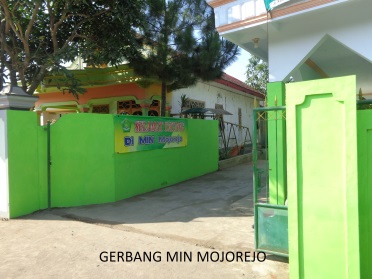 Pintu Gerbang MIN Mojorejo Kec. Wates Kab. Blitar (Sumber: Dokumentasi Bagian TU MIN Mojorejo)Program Unggulan MIN Mojorejo Kec. Wates Kab. Blitar Tahun Pelajaran 2014/ 2015Pendidikan Karakter yang diimplementasikan dalam proses pembelajaran sehari-hari dan melalui pembiasaan berupa :Jabat tangan setiap pagi sebelum masuk sekolah.Pembiasaan pagi, pancasila, membaca asmaul husna, doa- doa harian, niat- niat shalat serta bacaan- bacaannya, surat- surat pendek, tahlil, dzikir sesudah shalat sebelum pelajaran di mulai, mulai dari hari Senin s/d Sabtu. Pemutaran pengajian, qiraah, asmaul husna, lagu- lagu mendidik pada audio sekolah pukul 06.30-07.00.Jumat amalSabtu bersihPengembangan diri sesuai dengan bakat dan minat peserta didik.Kegiatan Ekstrakurikuler, yang merupakan program dari Kesiswaan untuk pengembangan bakat dan minat siswa serta mempersiapkan siswa dalam lomba di bidang non akademik,  meliputi : Pramuka Drumband CaturBaca Alqur’anBulu Tangkis Pidato 3 bahasa ( Indonesia, Arab dan Inggris )KaligrafiAtletikSamroh / Banjari Program Sekolah Sebagai sekolah yang mengembangkan pendidikan karakter, kami mengembangkan nilai- nilai  berupa : KedisiplinanKebersihanTanggungjawabSopan santunHubungan sosialKejujuranPengembangan kecerdasanDan melaksanakan ibadah ritual.Berikut gambar  trofi penghargaan berbagai perlombaan dan kompetisi yang diberikan kepada MIN Mojorejo.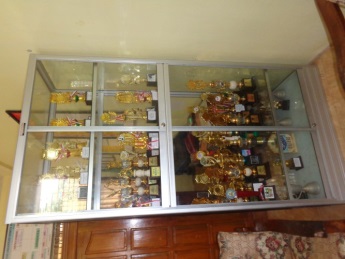 Gambar Trofi Penghargaan Sekolah Dalam Rangka memeriahkan HUT RI ke 69(Sumber: Dokumentasi pribadi)Gambaran Umum SDN Wates 02 Kec. Wates Kab. BlitarSejarah Singkat Perkembangan SDN Wates 02 Kec. Wates Kab. BlitarSejarah berdirinya SDN Wates 02 yang terletak 0,5 km dari kantor Kecamatan Wates dan terletak 50 meter di sebelah timur dari KUA Kec. Wates  ini, tidak terlepas dari lingkungan kecamatan itu sendiri. Komplek ini mulai dihuni dan diresmikan pada tahun 1957. Dengan demikian, maka para penghuni beserta keluarganya sudah resmi menjadi penduduk Desa Wates. Dari sinilah maka timbul suatu pemikiran untuk mendirikan suatu sekolah yang bertujuan menampung anak - anak dari para warga pemukiman tersebut. Setelah adanya kesepakatan dengan pihak Desa Wates, maka pada tahun 1975 dibangunlah sebuah Sekolah Dasar berdasarkan SK No. 045/BAP/S/M/TU/X/2009 dan diberi nama SD Negeri Wates 02. Mengapa demikian, karena di Desa Wates sebelumnya sudah ada SD Negeri Wates 01 di Desa Wates.Lokasi SDN Wates 02 Kec. Wates Kab. Blitar termasuk dalam wilayah pemukiman. Dengan demikian status tanah sekolah ini adalah milik pemerintah daerah, SD berhak memakai dan memiliki.Visi, Misi dan Tujuan SDN Wates 02 Kec. Wates Kab. BlitarVisi “Mempersiapkan siswa berprestasi dalam mengembangkan kepribadian berbudi luhur, mandiri, serta dapat menguasai imtaq dan iptek”MisiDisiplin waktu dan administrasi.Meningkatkan Kegiatan Belajar Mengajar melalui pendekatan ketrampilan proses.Mengembangkan motivasi dan rasa senang belajar.Mengoptimalkan dalam kegiatan ektra kurikuler dan ko kurikuler.Memantapkan siswa dalam ketaqwaan terhadap Allah.Letak Geografis SDN Wates 02 Kec. Wates Kab. BlitarDitinjau dari letak geografisnya, SDN Wates 02 Kec. Wates Kab. Blitar ini memiliki posisi yang cukup jauh dari pusat Kota Blitar, yakni kurang lebih berjarak 42 km dari dari alun-alun Kota Blitar. SDN Wates 02 ini terletak di Desa Wates Kecamatan Wates Kabupaten Blitar. Sekolah Dasar ini dekat dengan sarana pemerintah untuk masyarakat umum seperti KUA Kec. Wates, Polsek Kec. Wates, Puskesmas Kecamatan Wates, Pasar Wates, Kantor Kecamatan Wates dan Koramil Kec. Wates.Suasana yang biasa menjadi sesuatu yang kita temui ketika memasuki area SDN Wates 02 Kec. Wates Kab. Blitar ini, maklum saja sekolah dasar berada di sebuah desa sekaligus kecamatan yang di depannya terdapat jalan protokol ke arah Kantor Kecamatan Wates. 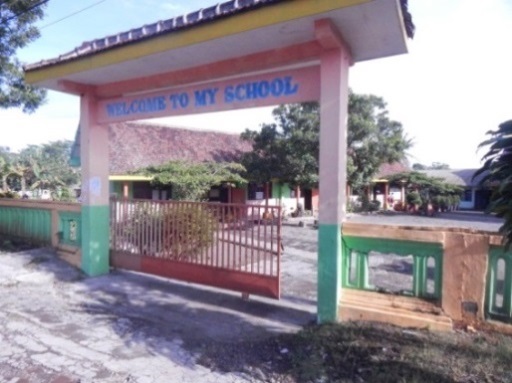 Gambar 4.3Pintu Gerbang SDN Wates 02 Kec. Wates Kab. BlitarProgram Unggulan SDN Wates 02 Kec. Wates Kab. Blitar Tahun Pelajaran 2014/ 2015Program Sekolah Sebagai sekolah yang peduli, SDN Wates 02 Kec. Wates Kab. Blitar mengembangkan program meliputi : Materi Pendidikan Umum.Materi PAI .Materi BTQ yang berdiri sendiri menjadi muatan lokal sekolah.Kegiatan Ekstrakurikuler, yang merupakan program dari Kesiswaan untuk pengembangan bakat dan minat siswa serta mempersiapkan peserta didik dalam lomba di bidang non akademik,  meliputi : PramukaAtletik